CAMPUS DE VERANO RUGBY & VALORES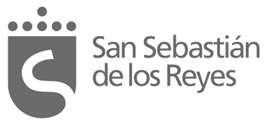 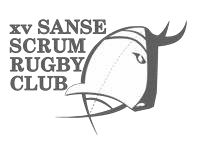 Sanse Scrum Rugby Club¿QUÉ MATERIAL NECESITAS?Ropa deportivaZapatillas de deporteGorraCrema solarBotella de aguaMerienda: fruta + bocadillo/sándwich (evitar bollería industrial)Preferiblemente mochila con dos asas.Material de piscina: bañador, chanclas, toallaNo se traerán: juguetes, aparatos tecnológicos o dinero*Importante: identificar material con etiqueta o rotuladorHORA Y LUGAR DE RECOGIDA-	Entrada: 7:45 a   9:30-	Salida: 14:00 a 15:00 // 17:00-	Punto de encuentro: carpa blanca (frente al campo de fútbol)HORARIO	ACTIVIDAD7:45 – 9:30	Madrugadores9:30 – 10:30	Valor + Multideporte 10:30 – 11:00              Descanso y Merienda11:00 – 12:00		Piscina12:00 – 13:00	Actividades de ocio y tiempo libre 13:00 – 14:00	   Comida o talleres 14:00-15:00                  Guardería tarde14:00 – 17:00               Taller y piscina*Autorización firmada si otra persona que no sea padre/madre o tutor legal recoge al niño/a.EXTRAS – Camiseta Rugby & Valores, gorra, visita de jugadores internacionales, escalada y tirolina, fiesta final con picnic incluido, y por supuesto, servicio médico.CONTACTOManuel Riesco-Eli Guerrero 647 87 55 52           campusxvsansescrum@gmail.com